1 interlínea 10Título del artículo original en español(Título original, centrado, 14, negrita)1 interlínea 10Título del artículo original en inglés (la traducción debe ser fidedigna del original) (título traducido, centrado, 14, negrita)1 interlínea 10RESUMEN:(Mayúscula, negrita, alineado izquierda, 12)Se debe ofrecer un resumen que permita comprender, de manera adecuada, los principales aspectos de la investigación.  Es deseable que el resumen no exceda de las 150 palabras en español (incluyendo artículos y adverbios) y que siga la estructura “Objetivo, Métodos y materiales, Resultados y discusión, Conclusiones”.  Se debe evitar al máximo las citas bibliográficas, salvo las absolutamente imprescindibles.  Se recomienda que las palabras clave sean seleccionadas en algún tesauro de educación, por ejemplo Unesco.(texto tamaño 12 justificado)Palabras clave:(negrita, alineado izquierda, 12) Palabra Clave 1, Palabra Clave 2, Palabra Clave 3, Palabra Clave 4, Palabra Clave 5. (palabras claves separadas por “,” tamaño 12, justificado)1 interlínea 12ABSTRACT:(Mayúscula negrita, alineado izquierda, 12)An “abstract”should be provided to allow an adequate understanding of the main aspects of the research.  It is desirable that the summary does not exceed 150 words in Spanish (including articles and adverbs) and that it follows the structure "Objective, Methods and materials, Results and discussion, Conclusions".  Bibliographic citations should be avoided as much as possible, except those that are essential. It is recommended that the key words be selected in some educational thesaurus, for example UNESCO. (texto tamaño 12, justificado)Keywords: (negrita, 12, justificado) Key word 1, Key word 2, Key word 3, Key word 4, Key word 5. (key words separadas por “,” tamaño 12, justificado)1 interlínea 12Recibido: día/mes/año(Alineado izquierda, 12)Aceptado: día/mes/año (Alineado izquierda, 12)1 interlínea 121. INTRODUCCIÓN(sección Mayúscula, negrita, centrado, 16)1 interlínea 12Una buena introducción permitirá comprender de manera adecuada cómo aproximarnos al artículo de investigación o revisión bibliográfica que vamos presentando.  Se pueden citar autores ya en esta sección, respetando la normativa APA 7 sugerida (autor, año) o si es más de un autor (autor1 y autor2, año)  o si son varios autores (autor1, autor2…y autor3, año).  Estas referencias deberán ser citadas, más abajo, en la sección de “Referencias”.1 interlínea 122. MARCO TEÓRICO (sección Mayúscula, negrita, centrado, 16)1 interlínea 12Aquí va se presenta la investigación, con sus detalles y apartados.  Si se citan autores, se respeta la normativa indicada.  Si los párrafos llevan citas literales, sobre 40 palabras, se debe colocar en párrafo aparte de la siguiente forma:1 interlínea 12Ejemplo de más de 40 palabras, con sus respectivos detalles a analizar y pensando en las citas totalmente imprescindibles. Ejemplo de más de 40 palabras, con sus respectivos detalles a analizar y pensando en las citas totalmente imprescindibles. Ejemplo de más de 40 palabras, con sus respectivos detalles a analizar y pensando en las citas totalmente imprescindibles. Ejemplo de más de 40 palabras, con sus respectivos detalles a analizar y pensando en las citas totalmente imprescindibles. (Autor, año, p. número)1 interlínea 12Y luego se continúa con el texto, según la extensión de lo propuesto. Y luego se continúa con el texto, según la extensión de lo propuesto.  Y luego se continúa con el texto, según la extensión de lo propuesto. Y luego se continúa con el texto, según la extensión de lo propuesto.  Y luego se continúa con el texto, según la extensión de lo propuesto.  Y luego se continúa con el texto, según la extensión de lo propuesto.  Y luego se continúa con el texto, según la extensión de lo propuesto.  Y luego se continúa con el texto, según la extensión de lo propuesto.  Y luego se continúa con el texto, según la extensión de lo propuesto. Y luego se continúa con el texto, según la extensión de lo propuesto.  Y luego se continúa con el texto, según la extensión de lo propuesto.1 interlínea 123. METODOLOGÍAsección Mayúscula, negrita, centrado, 16)1 interlínea 12Es fundamental seguir una buena forma de citación. El formato APA7 cambia algunos elementos en particular que debemos cuidar.  Por ejemplo, sobre las citas, siguiendo las referencias, tenemos las siguientes posibilidades: 1 o 2 autores se citan siempre los apellidos  (Autor1 y Autor2, año)A partir de 3 autores se cita únicamente  el apellido del primero, seguido por "et al." y el año (Autor1, et al., año)Cuando el autor es una institución: (Nombre de la Institución, año)Si la cita es de una Ley: (Nombre de la Ley número/año, de día de mes)Otras citas posibles dentro del texto deben seguir la estructura APA 7. Otras citas posibles dentro del texto deben seguir la estructura APA 7. Otras citas posibles dentro del texto deben seguir la estructura APA 7. Otras citas posibles dentro del texto deben seguir la estructura APA 7. Otras citas posibles dentro del texto deben seguir la estructura APA 7. Otras citas posibles dentro del texto deben seguir la estructura APA 7. Otras citas posibles dentro del texto deben seguir la estructura APA 7. Otras citas posibles dentro del texto deben seguir la estructura APA 7. Otras citas posibles dentro del texto deben seguir la estructura APA 7.En el caso que el artículo requiera tablas para fundamentar, se sugiere seguir esta muestra proveniente de páginas oficiales de internet relativas (se recomienda normasapa.org).  Según lo que indican, es posible poner todas o solo algunas de las tablas y figuras en el apéndice, aunque lo ideal es colocar las tablas y figuras en el momento más adecuado para comprender e ilustrar el texto. En el caso que el artículo requiera tablas para fundamentar, se sugiere seguir esta muestra proveniente de páginas oficiales de internet relativas (se recomienda normasapa.org).  Según lo que indican, es posible poner todas o solo algunas de las tablas y figuras en el apéndice, aunque lo ideal es colocar las tablas y figuras en el momento más adecuado para comprender e ilustrar el texto. En el caso que el artículo requiera tablas para fundamentar, se sugiere seguir esta muestra proveniente de páginas oficiales de internet relativas (se recomienda normasapa.org).  Según lo que indican, es posible poner todas o solo algunas de las tablas y figuras en el apéndice, aunque lo ideal es colocar las tablas y figuras en el momento más adecuado para comprender e ilustrar el texto. En el caso que el artículo requiera tablas para fundamentar, se sugiere seguir esta muestra proveniente de páginas oficiales de internet relativas (se recomienda normasapa.org).  Según lo que indican, es posible poner todas o solo algunas de las tablas y figuras en el apéndice, aunque lo ideal es colocar las tablas y figuras en el momento más adecuado para comprender e ilustrar el texto. En el caso que el artículo requiera tablas para fundamentar, se sugiere seguir esta muestra proveniente de páginas oficiales de internet relativas (se recomienda normasapa.org).  Según lo que indican, es posible poner todas o solo algunas de las tablas y figuras en el apéndice, aunque lo ideal es colocar las tablas y figuras en el momento más adecuado para comprender e ilustrar el texto. En el caso que el artículo requiera tablas para fundamentar, se sugiere seguir esta muestra proveniente de páginas oficiales de internet relativas (se recomienda normasapa.org).  Según lo que indican, es posible poner todas o solo algunas de las tablas y figuras en el apéndice, aunque lo ideal es colocar las tablas y figuras en el momento más adecuado para comprender e ilustrar el texto.1 interlínea 12Tabla 1. El título debe ser breve y descriptivo (texto tamaño 12 centrado)Estas líneas son la línea incluida en la parte superior de la tabla, la línea entre el la cabecera de la tabla y el contenido y la línea debajo de la tabla.Nota. Otros datos que pudieran permitir comprender de forma adecuada aquello que se está presentando. (texto tamaño 11 centrado)1 interlínea 124. RESULTADOSsección Mayúscula, negrita, centrado, 16)1 interlínea 12Se continúa trabajando, dando la oportunidad de subdividir secciones según los requerimientos. Se continúa trabajando, dando la oportunidad de subdividir secciones según los requerimientos. Se continúa trabajando, dando la oportunidad de subdividir secciones según requerimientos. Se continúa trabajando, dando la oportunidad de subdividir secciones según los requerimientos. Se continúa trabajando, dando la oportunidad de subdividir secciones según los requerimientos. Se continúa trabajando, dando la oportunidad de subdividir secciones según los requerimientos. Se continúa trabajando, dando la oportunidad de subdividir secciones según los requerimientos. Se continúa trabajando, dando la oportunidad de subdividir secciones según requerimientos. Se continúa trabajando, dando la oportunidad de subdividir secciones según los requerimientos. Se continúa trabajando, dando la oportunidad de subdividir secciones según los requerimientos. Se continúa trabajando, dando la oportunidad de subdividir secciones según los requerimientos. Se continúa trabajando, dando la oportunidad de subdividir secciones según los requerimientos. Se continúa trabajando, dando la oportunidad de subdividir secciones según requerimientos. Se continúa trabajando, dando la oportunidad de subdividir secciones según los requerimientos. Se continúa trabajando, dando la oportunidad de subdividir secciones según los requerimientos. Se continúa trabajando, dando la oportunidad de subdividir secciones según los requerimientos. Se continúa trabajando, dando la oportunidad de subdividir secciones según los requerimientos. Se continúa trabajando, dando la oportunidad de subdividir secciones según requerimientos. Se continúa trabajando, dando la oportunidad de subdividir secciones según los requerimientos. Se continúa trabajando, dando la oportunidad de subdividir secciones según los requerimientos.interlínea 124.1. PRIMER SUBTÍTULO DEL APARTADO MENCIONADO (subsección tamaño 14, negrita, centrado)1 interlínea 12Aquí se colocan de forma narrativa los elementos de la sección. Aquí se colocan de forma narrativa los elementos de la sección. Aquí se colocan de forma narrativa los elementos de la sección. Aquí se colocan de forma narrativa los elementos de la sección. Aquí se colocan de forma narrativa los elementos de la sección. Aquí se colocan de forma narrativa los elementos de la sección. Aquí se colocan de forma narrativa los elementos de la sección. Aquí se colocan de forma narrativa los elementos de la sección. Aquí se colocan de forma narrativa los elementos de la sección. Aquí se colocan de forma narrativa los elementos de la sección. Aquí se colocan de forma narrativa los elementos de la sección. Aquí se colocan de forma narrativa los elementos de la sección. Aquí se colocan de forma narrativa los elementos de la sección. Aquí se colocan de forma narrativa los elementos de la sección. Aquí se colocan de forma narrativa los elementos de la sección. Aquí se colocan de forma narrativa los elementos de la sección. Aquí se colocan de forma narrativa los elementos de la sección. Aquí se colocan de forma narrativa los elementos de la sección.1 interlínea 124.2. SEGUNDO SUBTÍTULO DEL APARTADO MENCIONADO (subsección tamaño 14, negrita, centrado)1 interlínea 12Cuando se enumeran los resultados de una investigación, muchas veces se llega al tercer subnivel de división, en donde se clarifican elementos mucho más acotados de una división mayor.  Para esto se utiliza la siguiente subdivisión articular.1 interlínea 124.2.1. Apartado o sección del subtítulo en que se trabaja (subsección de la subsección, tamaño 13, negrita, centrado)1 interlínea 12Esta subsección permite, muchas veces, incorporar tablas y figuras ilustrativas. Esta subsección permite, muchas veces, incorporar tablas y figuras ilustrativas. Esta subsección permite, muchas veces, incorporar tablas y figuras ilustrativas. Esta subsección permite, muchas veces, incorporar tablas y figuras ilustrativas. Esta subsección permite, muchas veces, incorporar tablas y figuras ilustrativas. Esta subsección permite, muchas veces, incorporar tablas y figuras ilustrativas. Esta subsección permite, muchas veces, incorporar tablas y figuras ilustrativas. Esta subsección permite, muchas veces, incorporar tablas y figuras ilustrativas. Esta subsección permite, muchas veces, incorporar tablas y figuras ilustrativas. Esta subsección permite, muchas veces, incorporar tablas y figuras ilustrativas. Esta subsección permite, muchas veces, incorporar tablas y figuras ilustrativas. Esta subsección permite, muchas veces, incorporar tablas y figuras ilustrativas. Esta subsección permite, muchas veces, incorporar tablas y figuras ilustrativas. Esta subsección permite, muchas veces, incorporar tablas y figuras ilustrativas. Esta subsección permite, muchas veces, incorporar tablas y figuras ilustrativas. Esta subsección permite, muchas veces, incorporar tablas y figuras ilustrativas. Esta subsección permite, muchas veces, incorporar tablas y figuras ilustrativas. Esta subsección permite, muchas veces, incorporar tablas y figuras ilustrativas. Esta subsección permite, muchas veces, incorporar tablas y figuras ilustrativas. Esta subsección permite, muchas veces, incorporar tablas y figuras ilustrativas. Esta subsección permite, muchas veces, incorporar tablas y figuras ilustrativas. Esta subsección permite, muchas veces, incorporar tablas y figuras ilustrativas. Esta subsección permite, muchas veces, incorporar tablas y figuras ilustrativas. Esta subsección permite, muchas veces, incorporar tablas y figuras ilustrativas. Esta subsección permite, muchas veces, incorporar tablas y figuras ilustrativas. Esta subsección permite, muchas veces, incorporar tablas y figuras ilustrativas. Esta subsección permite, muchas veces, incorporar tablas y figuras ilustrativas. Esta subsección permite, muchas veces, incorporar tablas y figuras ilustrativas. Esta subsección permite, muchas veces, incorporar tablas y figuras ilustrativas. Esta subsección permite, muchas veces, incorporar tablas y figuras ilustrativas. Esta subsección permite, muchas veces, incorporar tablas y figuras ilustrativas. Esta subsección permite, muchas veces, incorporar tablas y figuras ilustrativas. Esta subsección permite, muchas veces, incorporar tablas y figuras ilustrativas. Esta subsección permite, muchas veces, incorporar tablas y figuras ilustrativas. Esta subsección permite, muchas veces, incorporar tablas y figuras ilustrativas. Esta subsección permite, muchas veces, incorporar tablas y figuras ilustrativas. 1 interlínea 12Tabla 2. Título adecuado (según lo necesario) (texto tamaño 12 centrado)Nota. Otros datos que pudieran permitir comprender de forma adecuada aquello que se está presentando. (texto tamaño 11 centrado)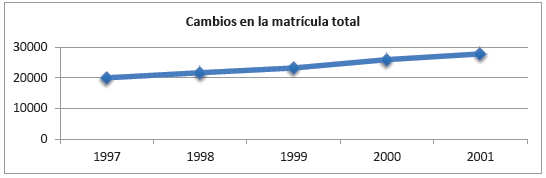 Figura 1. Evolución de la matrícula total en carreras de pedagogía de 17 universidadesparticipantes del programa FFIDFuente. (Ávalos 2002).(tamaño 11 centrado)1 interlínea 125. DISCUSIÓN Y CONCLUSIONES(sección Mayúscula, negrita, centrado, 16)1 interlínea 12Al final se ofrecen las conclusiones del texto, según lo investigado. Al final se ofrecen las conclusiones del texto, según lo investigado. Al final se ofrecen las conclusiones del texto, según lo investigado. Al final se ofrecen las conclusiones del texto, según lo investigado. Al final se ofrecen las conclusiones del texto, según lo investigado. Al final se ofrecen las conclusiones del texto, según lo investigado. Al final se ofrecen las conclusiones del texto, según lo investigado. Al final se ofrecen las conclusiones del texto, según lo investigado. Al final se ofrecen las conclusiones del texto, según lo investigado. Al final se ofrecen las conclusiones del texto, según lo investigado. Al final se ofrecen las conclusiones del texto, según lo investigado. Al final se ofrecen las conclusiones del texto, según lo investigado. Al final se ofrecen las conclusiones del texto, según lo investigado. Al final se ofrecen las conclusiones del texto, según lo investigado. Al final se ofrecen las conclusiones del texto, según lo investigado. Al final se ofrecen las conclusiones del texto, según lo investigado. Al final se ofrecen las conclusiones del texto, según lo investigado. Al final se ofrecen las conclusiones del texto, según lo investigado. Al final se ofrecen las conclusiones del texto, según lo investigado. Al final se ofrecen las conclusiones del texto, según lo investigado. Al final se ofrecen las conclusiones del texto, según lo investigado. Al final se ofrecen las conclusiones del texto, según lo investigado. Al final se ofrecen las conclusiones del texto, según lo investigado. Al final se ofrecen las conclusiones del texto, según lo investigado. Al final se ofrecen las conclusiones del texto, según lo investigado. Al final se ofrecen las conclusiones del texto, según lo investigado.. (texto tamaño 12, justificado, normal)1 interlínea 12REFERENCIAS BIBLIOGRÁFICAS (Mayúscula, negrita, centrado, 16)1 interlínea 12Apellido/s del autor/s, Iniciales del nombre. (Año de publicación). Título del libro (cursiva). Editorial.Apellido/s del autor/s, Iniciales del nombre. (Año de publicación). Título del libro (cursiva). Editorial.Apellido/s del autor/s, Iniciales del nombre. (Año de publicación). Título del libro (cursiva). Editorial.Apellido/s del autor/s, Iniciales del nombre. (Año de publicación). Título del libro (cursiva). Editorial. . (texto 12, a la izquierda, normal)EJEMPLOSCuando son libros impresosApellido/s del autor/s, Iniciales del nombre. (Año de publicación). Título del libro (cursiva). Editorial.Cuando son libros impresos electrónicoApellido/s del autor/s, Iniciales del nombre. (Año de publicación). Título del libro (cursiva). Editorial. http://URLCapítulo  de libro: Apellidos, Inicial del Autor/s del capítulo (año de publicación). Título del capítulo. En Editor(s) del libro. Título del libro (cursiva) (pp. xx-xxx). Editorial.Contribución a un congreso publicado:   Apellidos, Incial del Autor/s  (año de publicación). Título de la comunicación. En Editor(s), Título del libro de actas (cursiva) (pp. xx-xxx). Editorial. http://URLArtículo de revistaElectrónico o con DOI:  Apellido/s, Iniciales del nombre., Autor, B.B  (Año de publicación). Título del artículo. Título de la revista (cursiva), Volumen (cursiva) (Número), pp-pp. http://DOI o http://URLImpreso:  Apellido/s, Iniciales del nombre., Autor, B.B  (Año de publicación). Título del artículo. Título de la publicación (cursiva), Volumen (cursiva) (Número), pp-pp.    Página webAutor, A. (Año). Título del documento (cursiva). Nombre del sitio Web. http://URLNota: el autor puede ser un grupo (empresa, institución, etc.).Nota: cuando el recurso puede sufrir modificaciones se recomienda el uso de Recuperado el fecha de consulta precediendo a la URL.Tesis doctoral o trabajo académico, de una base de datos institucionalApellido(s), Iniciales del nombre. (Año de publicación). Título de la tesis  trabajo académico (cursiva) [Tesis doctoral, Institución] o [Trabajo de Fin de Grado, Institución]. http://URLTesis doctoral o trabajo académico, Inédita. Apellido(s), Iniciales del nombre. (Año de publicación). Título de la tesis o trabajo académico (cursiva) [Tesis doctoral no publicada o Trabajo Fin de Grado no publicado]. Nombre de la institución.LeyesTítulo de la ley. Publicación, número, fecha de publicación, página inicial-página final. Los ejemplos aquí presentados son tomados de https://guiasbus.us.es/bibliografiaycitas/apa7 .   En la misma página hay más ejemplos disponibles.Column OneColumn TwoTable dataTable dataTable dataTable dataTable dataTable dataTable dataTable dataTable dataTable dataTable dataTable dataTable dataTable dataTable dataTable dataTable dataTable dataTable dataTable dataTable dataTable dataTable dataTable dataTable dataTable dataTable dataTable dataTable dataTable dataTable dataTable dataTable dataTable dataTable dataTable dataTable dataTable dataTable dataTable dataTable dataTable dataTable dataTable dataTable dataTable dataTable dataTable dataAño del datoCategoríasCategoríasOtros elementosOtros elementosAño del datoMSDMSDYear 1: 201271.7216.4232.9315.73Year 2: 201372.3114.9332.5515.96Year 3: 201447.1820.1141.6018.23